Совет города Нурлат Нурлатского муниципального районаРеспублики Татарстан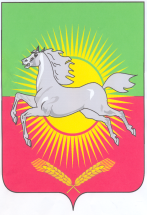 РЕШЕНИЕКАРАР    27  ноября 2012 года                                                                                               № 67О бюджете  города Нурлат Нурлатского муниципального района на 2013 год и  плановый период 2014 и 2015 годовРуководствуясь Бюджетным кодексом Российской Федерации, Федеральным законом Российской Федерации от 6 октября 2003 года № 131-ФЗ «Об общих принципах организации местного самоуправления в Российской Федерации», Бюджетным кодексом Республики Татарстан, Уставом города Нурлат Нурлатского муниципального района, Совет города Нурлат Нурлатского муниципального района Республики Татарстан,РЕШИЛ:Статья 1 1.Утвердить основные характеристики бюджета города Нурлат Нурлатского муниципального района на 2013 год:- общий объем доходов бюджета  города Нурлат Нурлатского муниципального района в сумме   73 104,0тыс. рублей;- общий объем расходов бюджета города Нурлат Нурлатского муниципального района в сумме     73 104,0тыс. рублей.2.Утвердить основные характеристики бюджета города Нурлат Нурлатского муниципального района на плановый период 2014 и 2015 годов:- общий объем доходов бюджета города Нурлат Нурлатского муниципального района на 2014 год в сумме 78 294,6 тыс. рублей и на 2015 год в сумме  84 675,0 тыс. рублей;- общий объем расходов бюджета города Нурлат Нурлатского муниципального района:- на 2014 год в сумме   тыс. рублей, в том числе условно утвержденные расходы в сумме 2 586,6   тыс. рублей;- на 2015 год в сумме  тыс. рублей, в том числе условно утвержденные расходы в сумме 4 991,4   тыс. рублей.3. Установить источники финансирования дефицита бюджета города Нурлат Нурлатского муниципального района:-  на 2013 год согласно приложению № 1 к настоящему решению;- на плановый период 2014 и 2015 годов согласно приложению № 2 к настоящему решению.Статья 2         1.Утвердить перечень главных администраторов доходов бюджета города Нурлат  Нурлатского муниципального района по органам государственной власти Российской Федерации и Республики Татарстан согласно приложению № 3  к  настоящему решению.         2. Утвердить перечень главных администраторов доходов бюджета  города Нурлат Нурлатского муниципального района по местным органам власти  согласно приложению № 4 к  настоящему решению.        3.  Утвердить перечень главных администраторов источников финансирования дефицита, бюджета города Нурлат Нурлатского муниципального района  по органам местного самоуправления согласно приложению  № 5 к  настоящему решению.Статья 3Утвердить в бюджете города Нурлат Нурлатского муниципального района объем доходов на 2013 год согласно приложению № 6 к настоящему  решению, на плановый период 2014 и 2015 годов согласно приложению №  7 к настоящему решению.Статья 41. Утвердить распределение бюджетных ассигнований города Нурлат Нурлатского муниципального района по разделам и подразделам, целевым статьям и видам расходов классификации расходов бюджета:- на 2013 год согласно приложению № 8 к настоящему решению;- на плановый период 2014 и 2015 годов согласно приложению № 9 к настоящему решению.        2. Утвердить ведомственную структуру расходов города Нурлат Нурлатского муниципального района:       - на 2013 год согласно приложению № 10 к настоящему решению;       - на плановый период 2014 и 2015 годов согласно приложению № 11 к настоящему решению.Статья 5Объем бюджетных ассигнований, направленных на исполнение публичных нормативных обязательств на 2013, 2014 и 2015 годы не предусмотрен.Статья 6Объем дотации на выравнивание бюджетной обеспеченности города Нурлат не предусмотрен.Статья 7 Установить по состоянию на 01.01.2014  верхний предел внутреннего  муниципальногодолга по долговым обязательствам города Нурлат Нурлатского муниципального района в сумме 0 рублей, в том числе по муниципальным  гарантиям в сумме 0 рублей;2.    Установить по состоянию на 01.01.2015  верхний предел внутреннего  муниципальногодолга по долговым обязательствам города Нурлат Нурлатского муниципального района в сумме 0 рублей, в том числе по муниципальным  гарантиям в сумме 0 рублей;            3.    Установить по состоянию на 01.01.2014  верхний предел внутреннего  муниципальногодолга по долговым обязательствам города Нурлат Нурлатского муниципального района в сумме 0 рублей, в том числе по муниципальным  гарантиям в сумме 0 рублей;Статья 8Исполнительный комитет города Нурлат Нурлатского муниципального района не вправе принимать в 2013 году решения, приводящие к увеличению численности муниципальных служащих и работников учреждений и организаций бюджетной сферы, а также расходов на их содержание.Статья 9  Доходы, фактически полученные при исполнении бюджета города Нурлат Нурлатского муниципального района сверх утвержденного настоящим решением общего объема доходов, направляются Финансово-бюджетной палатой Нурлатского муниципального района в установленном порядке без внесения изменений в настоящее решение на погашение муниципального долга, а также на исполнение публичных нормативных обязательств в случае недостаточности предусмотренных на их исполнение бюджетных ассигнований в размере, предусмотренном пунктом 3 статьи 217 Бюджетного кодекса Российской Федерации.  Субсидии и субвенции, фактически полученные при исполнении города Нурлат Нурлатского муниципального района сверх утвержденных настоящим решением доходов, направляются на увеличение расходов соответственно целям предоставления субсидий и субвенций с внесением изменений в сводную бюджетную роспись без внесения изменений в настоящее решение. Исполнительный комитет города Нурлат Нурлатского муниципального района вправе в 2013 году после осуществления расходов на цели, предусмотренные абзацем 1 части 1 настоящей статьи, направить дополнительные доходы в установленном законодательством порядке на:           - погашение кредиторской задолженности бюджетных учреждений, организаций города Нурлат Нурлатского муниципального района;           - капитальные вложения и проектно-изыскательские работы;         - финансирование сельского хозяйства;  - на улучшение экологического состояния  района, на охрану окружающей среды и рациональное использование ресурсов.Статья 10Установить, что средства, полученные бюджетными учреждениями города Нурлат Нурлатского муниципального района от предпринимательской и иной приносящей доход деятельности, учитываются на лицевых счетах, открытых им в органах казначейства Министерства финансов Республики Татарстан на основании генеральных разрешений, оформленных в порядке, установленном Финансово-бюджетной палатой Нурлатского муниципального района Республики Татарстан.Установить, что заключение и оплата бюджетными учреждениями города Нурлат Нурлатского муниципального района договоров, исполнение которых осуществляется за счет средств от предпринимательской и иной приносящей доход деятельности, производятся в пределах утвержденных смет доходов и расходов.Установить, что в 2013 году доходы от сдачи в аренду имущества, находящегося в собственности города Нурлат Нурлатского муниципального района и переданного в оперативное управление бюджетным учреждениям культуры и искусства, здравоохранения,  образования, а также архивным учреждениям, включаются в состав доходов бюджета города Нурлат Нурлатского муниципального района и используются на исполнение бюджетных обязательств в соответствии с настоящим решением.      Статья 11 Утвердить распределение бюджетных ассигнований по дополнительным кодам расходовбюджетной классификации расходов бюджета:- на 2013 год согласно приложению № 12 к настоящему решению;- на плановый период 2014 и 2015 годов согласно приложению № 13 к настоящему решению.    2. Утвердить распределение бюджетных ассигнований по дополнительным экономическим кодам расходов бюджетной классификации расходов бюджета:- на 2013 год согласно приложению № 14 к настоящему решению;- на плановый период 2013 и 2014 годов согласно приложению № 15 к настоящему решению.     Статье 12     Органы казначейства Министерства финансов Республики Татарстан осуществляют отдельные функции по исполнению бюджета города Нурлат Нурлатского муниципального района в соответствии с заключенными соглашениями.     Статья 13     Настоящее решение вступает в силу с 1 января 2013 года.    Статья 14Опубликовать настоящее Решение в районной газете «Дуслык» («Дружба», «Туслах») а также на официальном сайте Нурласткого муниципального района.     Председатель Совета города Нурлат     Нурлатского муниципального района                                                                   Н.Ш. Шарапов    Приложение № 1к решению «О бюджете города Нурлат Нурлатского муниципального района на 2013 годи на плановый период 2014 и 2015 годов»от 27 ноября 2012 г. № 67 Источники финансирования дефицита бюджета города Нурлат Нурлатского муниципального района Республики Татарстантыс. рублейПриложение № 2к решению «О бюджете города Нурлат Нурлатского муниципального района на 2013 годи на плановый период 2014 и 2014 годов»от 27 ноября 2012 г. № 67 Источники финансирования дефицита бюджета города Нурлат Нурлатского муниципального района Республики Татарстантыс. рублейПриложение № 3к решению «О бюджете города Нурлат Нурлатского муниципального района на 2013 годи плановый период  2014 и 2015 годов»от 27 ноября 2012 г. № 67 Администраторы налоговых и неналоговых доходов города НурлатНурлатского муниципального района по органам государственнойвласти Российской Федерации и Республики ТатарстанПриложение № 4  к решению «О бюджете города Нурлат Нурлатского муниципального района на 2013 годи  плановый период 2014 и 2015 годов»от 27 ноября 2012 г. №67 Администраторы налоговых и неналоговых доходов, безвозмездных поступлений города Нурлат Нурлатского муниципального района  по местным органам властиПриложение № 5к решению «О бюджете города Нурлат Нурлатского муниципального района на 2013 годи  плановый период 2014 и 2015 годов»от 27 ноября 2012 г. № 67 .Администраторы источников финансирования дефицитабюджета города Нурлат Нурлатского муниципального районаПриложение № 6к решению «О бюджете города Нурлат Нурлатского муниципального района на 2013 год и  плановый период 2014 и 2015 годов»от 27 ноября 2012 г. №67 Объемы прогнозируемых доходов города Нурлат Нурлатского муниципального района на 2013 годтыс. рублейПриложение № 7к решению «О бюджете города Нурлат Нурлатского муниципального района  на 2013 годи  плановый период 2014 и 2015 годов»от 27 ноября 2012 г. №67 Объемы прогнозируемых доходов города Нурлат Нурлатского муниципального района на 2014 и 2015 годовтыс. рублей                 Приложение № 8к решению «О бюджете  города Нурлат Нурлатского муниципального района  на 2013годи  плановый период 2014 и 2015годов»от 27 ноября 2012 г. № 67 Распределение расходов города Нурлат Нурлатского муниципального района по разделам, подразделам, целевым статьям, видам расходов бюджетной  классификации расходов Российской Федерации на 2013 годтыс. рублейПриложение № 9к решению «О бюджете  города Нурлат Нурлатского муниципального района  на 2013 годи  плановый период 2014 и 2015 годов»от 27 ноября 2012 г. № 67 Распределениерасходов  города Нурлат Нурлатского муниципального района по разделам, подразделам, целевым статьям, видам расходов бюджетной классификации расходов Российской Федерации на плановый период  2014 – 2015 годовтыс. рублейПриложение № 10к решению «О бюджете  города Нурлат Нурлатского муниципального района  на 2013 годи  плановый период 2014 и 2015 годов»от 27 ноября 2012 г. № 67 Распределение расходов города Нурлат Нурлатского муниципального района по ведомственно   классификации расходов бюджетов Российской Федерациина 2013 годПриложение № 11к решению «О бюджете  города Нурлат Нурлатского муниципального района  на 2013 годи  плановый период 2014 и 2015 годов»от 27 ноября 2012 г. №  67 Распределение расходов города Нурлат  Нурлатского муниципального района по ведомственной классификации расходов бюджетов Российской Федерациина 2014-2015годытыс.руб.НаименованиеКод бюджетной классификацииСумма Изменение остатков средств на счетах по учету средств бюджета992 01 05 00 00 00 0000 000Увеличение прочих остатков средств бюджета992 01 05 02 01 00 0000 510-73104Уменьшение прочих остатков средств бюджета992 01 05 01 01 00 0000 61073104ИТОГО источников внутреннего финансирования992 01 05 00 00 00 0000 000НаименованиеКод бюджетной классификации             Плановый период             Плановый период2014 г..2015 г.Изменение остатков средств на счетах по учету средств бюджета992 01 05 00 00 00 0000 000Увеличение прочих остатков средств бюджета992 01 05 02 01 00 0000 510-78294,6-84675,0Уменьшение прочих остатков средств бюджета992 01 05 01 01 00 0000 61078294,684675,0ИТОГО источников внутреннего финансирования992 01 05 00 00 00 0000 000КБКНаименование            182Управление Федеральной налоговой службы по Республике Татарстан182 101 02000 01 0000110Налог на доходы физических лиц 182 101 02010 01 0000110Налог на доходы физических лиц с доходов, источником которых является налоговый агент, за исключением доходов, в отношении  которых исчисление и уплата налога осуществляются в соответствии со статьями 227, 227.1, 228 НК РФ182 101 02020 01 0000110 Налог на доходы физических лиц, полученных от осуществления деятельности физическими лицами, зарегистрированными в качестве индивидуальных предпринимателей, нотариусов, занимающихся частной практикой, адвокатов, учредивших адвокатские кабинеты и других лиц, занимающихся частной практикой в соответствии со статьей 227 НК РФ 182 101 02030 01 0000110Налог на доходы физических лиц с доходов, полученных физическими лицами в соответствии со статьей 228 НК РФ182 101 02040 01 0000110Налог на доходы физических лиц в виде фиксированных авансовых платежей с доходов, полученных физическими лицами, являющимися иностранными гражданами, осуществляющими трудовую деятельность по найму у физических лиц на основании патента в соответствии со статьей   227.1 НК РФ182 105 00000 00 0000110Налоги на совокупный доход182 105 03000 01 0000110Единый сельскохозяйственный налог182 105 03010 01 0000110Единый сельскохозяйственный налог182 105 03020 01 0000110Единый сельскохозяйственный налог (за налоговые периоды, истекшие до 1 января 2011 года)182 106 01000 00 0000110Налог на имущество физических лиц182 106 01030 10 0000110Налог на имущество физических лиц, взимаемых по ставкам, применяемым к объектам налогообложения, расположенным в границах поселений             182 106 06000 00 0000110Земельный налог 182 106 06013 10 0000110Земельный налог, взимаемый по ставкам, установленным в соответствии с подпунктом 1 пункта 1 статьи 394 НК РФ182 106 06023 10 0000110Земельный налог, взимаемый по ставкам, установленным в соответствии с подпунктом 2 пункта 1 статьи 394 НК РФ182 109 00000 00 0000000Задолженность и перерасчеты по отмененным налогам, сборам и иным обязательным платежам 182 109 04053 10 0000110Земельный налог (по обязательствам, возникшим до 1 января 2006 года), мобилизуемый на территориях поселений000Доходы, закрепляемые за всеми администраторами000 117 05050 10 0000180Прочие неналоговые доходы бюджета поселенияКБКНаименование930Муниципальное учреждение «Палата имущественных и земельных отношений» Нурлатского муниципального района Республики Татарстан930 111 05013 10 0000 120Доходы, получаемые в виде арендной платы за земельные участки, государственная собственность на которые не разграничена и которые расположены в границах поселений, а также средства от продажи права на заключение договоров аренды указанных земельных участков930 111 05035 10 0000 120Доходы от сдачи в аренду имущества, находящегося в оперативном управлении органов управления поселений и созданных ими учреждений (за исключением имущества муниципальных и автономных учреждений)930 114 06013 10 0000 430Доходы от продажи земельных участков, государственная собственность на которые не разграничена и которые расположены в границах поселений992Финансово-бюджетная палата Нурлатского муниципального района Республики Татарстан992 113 01995 10 0000 130Прочие доходы от оказания платных услуг (работ) получателями средств бюджетов поселений992 113 02995 10 0000 130Прочие доходы от компенсации затрат бюджетов поселений992 202 01001 10 0000 151Дотации бюджетам поселений на выравнивание уровня бюджетной обеспеченности992 202 01003 10 0000 151Дотации бюджетам поселений на поддержку мер по обеспечению сбалансированности992 108 04020 01 0000 110Государственная пошлина за совершение нотариальных действий должностными лицами органов местного самоуправления992 202 03003 10 0000 151Субвенции бюджетам поселений на государственную регистрацию актов гражданского состояния 992 202 03015 10 0000 151Субвенции бюджетам поселений на осуществление первичного воинского учета, на территориях где отсутствуют военные комиссариаты 992 202 03024 10 0000 151Субвенции бюджетам поселений на выполнение передаваемых полномочий субъектов Российской Федерации992 202 04012 10 0000 151Межбюджетные трансферты, передаваемые бюджетам поселений для компенсаций дополнительных расходов, возникших в результате решений, принятых органами власти другого уровня992 202 02999 10 0000 151 Прочие субсидии бюджетам поселений 992 202 04999 10 0000 151Прочие межбюджетные трансферты, передаваемые бюджетам поселений992 208 05000 10 0000 180Перечисления из бюджетов поселений для осуществления возврата (зачета) излишне уплаченных или излишне взысканных сумм налогов, сборов, а также сумм процентов за несвоевременное осуществление такого возврата и процентов, начисленных на излишне взысканные суммы992 218 05010 10 0000 151Доходы бюджетов поселений от возврата остатков субсидий, субвенций и иных межбюджетных трансфертов, имеющих целевое назначение, прошлых лет из бюджетов муниципальных районов992 218 05030 10 0000 180Доходы бюджетов поселений от возврата иными организациями остатков субсидий прошлых лет 992 218 05020 10 0000 151Доходы бюджетов поселений от возврата остатков субсидий, субвенций и иных межбюджетных трансфертов, имеющих целевое назначение, прошлых лет из бюджетов государственных внебюджетных фондов 992 2190500010 0000 151Возврат остатков субсидий, субвенций и  иных межбюджетных трансфертов, имеющих целевое назначение, прошлых лет из бюджетов поселений 000Доходы, закрепляемые за всеми администраторами000 117 01050 10 0000 180Невыясненные поступления, зачисляемые в бюджеты поселений000 117 05050 10 0000 180Прочие неналоговые доходы бюджета поселенийКБКНаименованиеМинистерство финансов Республики Татарстан992 01 05 00 00 00 0000 000Остатки средств бюджетовНаименование доходовКодсуммаДоходы000 1000000000000000073 104,0Налога на прибыль, доходы000 1010000000000000033 000,0НДФЛ за исключением доходов, источником которых является налоговый агент, за исключением доходов, в отношении которых исчисление и уплата налога осуществляются в соответствии со статьями 227, 227.1 228 НК РФ  000 1010201001000011033 000,0Налоги на совокупный доход000 10500000000000000150,0Единый сельскохозяйственный налог000 10503010010000110150,0Налоги на имущество000 1060000000000000038 754,0Налог на имущество физических лиц, зачисляемый в бюджеты поселений000 106010301000001105 917,0 Земельный налог, взимаемый по ставке, установленной п\пунктом 1 пункта 1 статьи 394 НК РФ, зачисляемый в бюджеты поселений000 106060131000001103 629,0Земельный налог, взимаемый по ставке, установленной п\пунктом 2 пункта 1 статьи 394 НК РФ, зачисляемый в бюджеты поселений000 1060602310000011029 208,0Государственная пошлина за совершение нотариальных действий000 10804020010000110 10,0Доходы от сдачи в аренду имущества, находящегося в государственной и муниципальной собственности000 111000000000001201 190,0Доходы, получаемые в виде арендной платы за земельные участки, государственная собственность на которые не разграничена и которые расположены в границах поселений, а также средства от продажи права на заключение договоров аренды указанных земельных участков000 111050101000001201 190,0Доходы от сдачи в аренду имущества, находящегося в оперативном управлении органов управления муниципальных органов управления и созданных ими учреждений (за исключением имущества муниципальных автономных учреждений)000 11105035100000120Доходы от продажи земельных участков, государственная собственность на которые не разграничена и которые расположены в границах поселений000 11406013100000430336,0Безвозмездные поступления000 20000000000000000Дотации бюджетам поселений на выравнивание уровня бюджетной обеспеченности000 20201020100000151Субвенции бюджетам муниципальных районов на государственную регистрацию актов гражданского состояния000 20203003100000151Субвенции бюджетам муниципальных районов на осуществление полномочий по первичному воинскому учету, на территориях где отсутствуют военные комиссариаты 000 20203015100000151ВСЕГО доходов73104Наименование доходовКодПлановый периодПлановый период2014 г.2015 г.Доходы000 1000000000000000078 294,684 675,0Налоги на прибыль, доходы000 1010000000000000037 470,642 410,0НДФЛ за исключением доходов, источником которых является налоговый агент, за исключением доходов, в отношении которых исчисление и уплата налога осуществляются в соответствии со статьями 227, 227.1 228 НК РФ                                             000 1010201001000011037 470,642 410,0Налоги на совокупный доход000 10500000000000000150,0150,0Единый сельскохозяйственный налог000 10503010010000110150,0150,0Налоги на имущество000 1060000000000000039 474,040 915,0Налог на имущество физических лиц, зачисляемый в бюджеты поселений000 106010301000001106 137,06 669,0 Земельный налог, взимаемый по ставке, установленной п\пунктом 1 пункта 1 статьи 394 НК РФ, зачисляемый в бюджеты поселений000 106060131000001104 129,04 334,0Земельный налог, взимаемый по ставке, установленной п\пунктом 2 пункта 1 статьи 394 НК РФ, зачисляемый в бюджеты поселений000 1060602310000011029 208,029 912,0Государственная пошлина за совершение нотариальных действий000 10804020010000110 9,09,0Доходы от сдачи в аренду имущества, находящегося в государственной и муниципальной собственности000 111000000000001201 190,01 190,0Доходы, получаемые в виде арендной платы за земельные участки, государственная собственность на которые не разграничена и которые расположены в границах поселений, а также средства от продажи права на заключение договоров аренды указанных земельных участков000 111050101000001201 190,01 190,0Доходы от сдачи в аренду имущества, находящегося в оперативном управлении органов управления поселений управления и созданных ими учреждений (за исключением имущества муниципальных автономных учреждений)000 11105035100000120Доходы от продажи земельных участков, государственная собственность на которые не разграничена и которые расположены в границах поселений000 11406013100000430306,0306,0Безвозмездные поступления000 20000000000000000Дотации бюджетам поселений на выравнивание уровня бюджетной обеспеченности000 2020101010000151Субвенции бюджетам поселений на государственную регистрацию актов гражданского состояния000 20203003100000151Субвенции бюджетам поселений на осуществление полномочий по первичному воинскому учету, на территориях где отсутствуют военные комиссариаты 000 20203015100000151ВСЕГО доходов78294,684675,0наименование показателяРЗПРКЦСРКВРсуммаОбщегосударственные вопросы014 219,5Функционирование законодательных органов0103002 04 005001 300Функционирование исполнительных органов0104002 04 005002770Уплата налога на имущество0113002 95 00500149,5Национальная экономика04214,1Предупреждение и ликвидация болезней животных0405521 02 16500214,1Жилищно-коммунальное хозяйство0557 595,3Бюджетные инвестиции в объекты капитального строительства собственности муниципальных образований0502102 01 02003Благоустройство0503Сбор, утилизация и содержание ТБО0503400 01000068800Уличное освещение0503600 01 000066500Содержание автомобильных дорог и инженерных сооружений на них в границах городских округов и поселений в рамках благоустройства0503600 02 000069694,0Озеленение0503600 03 000064 115,0Капитальный ремонт дорог0503600 02 0050019002Расходы по организации и содержанию кладбищ0503600 04 00006700Прочие мероприятия по благоустройству городских округов и поселений0503600 05 000067899,3Спорт и физическая культура0710 138,6Обеспечение деятельности подведомственных учреждений (МАБОУ ДОД «ЛДС - школа хоккея «Ледок»)0702482 99 0000110 138,6Межбюджетные трансферты05936,5Перечисления другим бюджетам бюджетной системы РФ0503521 07 00017936,5Всего расходов 73 104наименование показателяРЗПРКЦСРВРплановый периодплановый периоднаименование показателяРЗПРКЦСРВР    2014 год2015годОбщегосударственные вопросы014 672,63 772,6Функционирование законодательных органов0103002 04 005001 200,01 308,4Функционирование исполнительных органов0104002 04 005003 472,62 522,6Жилищно-коммунальное хозяйство0562763,265 849,6Коммунальное хозяйство0502Бюджетные инвестиции в объекты капитального строительства собственности муниципальных образований0502102 01 02003Благоустройство050362 763,266 433,5Сбор, утилизация и содержание ТБО0503400 0100006    8 200,08 200,0Уличное освещение0503600 01 000067100,07 315,0Содержание автомобильных дорог и инженерных сооружений на них в границах городских округов и поселений в рамках благоустройства0503600 02 0000632563,234414,6Озеленение0503600 03 000066 200,06 200,0Расходы по организации и содержанию кладбищ0503600 04 00006700700Прочие мероприятия по благоустройству городских округов и поселений0503600 05 000068 000,09603,9Спорт и физическая культура0710 858,811 586,9Обеспечение деятельности подведомственных учреждений (МОУ ДОД «ЛДС - школа хоккея «Ледок»)0702482 99 0000110858,811586,9Условно утвержденные расходы9999999 00 009992 586,64 991,4Всего расходов 78 294,6 84 675,0наименование показателяГЛРЗПРКЦСРВРсуммаСовет г. Нурлат Нурлатского муниципального района9291 300,0Функционирование законодательных органов9290103002 04 005001 300,0Исполнительный  комитет  г. Нурлат Нурлатского муниципального района92771 804,0Функционирование исполнительных органов9270104002 04 005002 770,0Уплата налога на имущество9270113002 95 00500149,5Коммунальное хозяйство9270502Бюджетные инвестиции в объекты капитального строительства собственности муниципальных образований9270502102 01 02003Благоустройство927050357 646,8Сбор, утилизация и содержание ТБО9270503400 01 000068800Перечисления другим бюджетам бюджетной системы РФ9270503521 07 00017936,5Уличное освещение9270503600 01 000066 500Содержание автомобильных дорог и инженерных сооружений на них в границах городских округов и поселений в рамках благоустройства           927               05                      03600 02 000069 694Капитальный ремонт дорог           927               05                      03600 02 0050019 002Озеленение9270503600 03 000064 115,0Расходы по организации и содержанию кладбищ9270503600 04 00006700Прочие мероприятия по благоустройству9270503600 05 000067 899,3Спорт и физическая культура9270710 138,6Обеспечение деятельности подведомственных учреждений (МАОУ ДОД «ЛДС- школа хоккея «Ледок»)9270702482 99 0000110 138,6Всего расходов 73 104наименование показателяГЛРЗПРКЦСРВРплановый периодплановый периоднаименование показателяГЛРЗПРКЦСРВР2014 год2015 годСовет г. Нурлат Нурлатского муниципального района9291 200,01 308,4Функционирование законодательных органов9290103002 04 005001 200,01 308,4Исполнительный  комитет  г. Нурлат Нурлатского муниципального района92777 094,683 366,6Функционирование исполнительных органов9270104002 04 005003 472,62 522,6Коммунальное хозяйство9270502Бюджетные инвестиции в объекты капитального строительства собственности муниципальных образований9270502102 01 02003Благоустройство927050362 763,266 433,5Сбор, утилизация и содержание ТБО9270503400 01 00006     8 2008 200Уличное освещение9270503600 01 000067100,07 315,0Содержание автомобильных дорог и инженерных сооружений на них в границах городских округов и поселений в рамках благоустройства           927               05                      03600 02 0000632 563,234 414,6Озеленение9270503600 03 000066 200,06 200,0Расходы по организации и содержанию кладбищ9270503600 04 00006700,0700,0Прочие мероприятия по благоустройству9270503600 05 000068 000,09603,9Спорт и физическая культура9270710 858,811586,9Обеспечение деятельности подведомственных учреждений (МАОУ ДОД «ЛДС- школа хоккея «Ледок»)9270702482 99 0000110858,811586,9Условно утвержденные расходы9279999999 00 009992 586,64 991,4Всего расходов 78 294,6  84 675,0